Cell ReferencesRelative ReferenceBy default, Excel uses relative references. See the formula in cell D2 below. Cell D2 references (points to) cell B2 and cell C2. Both references are relative.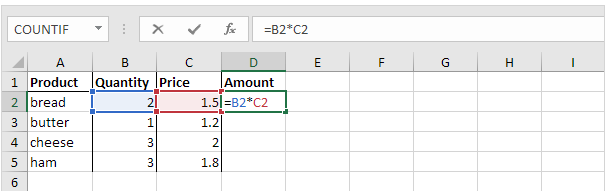 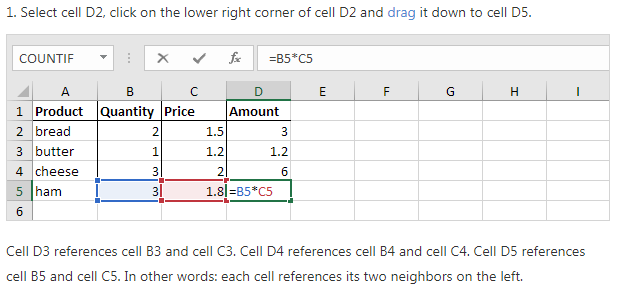 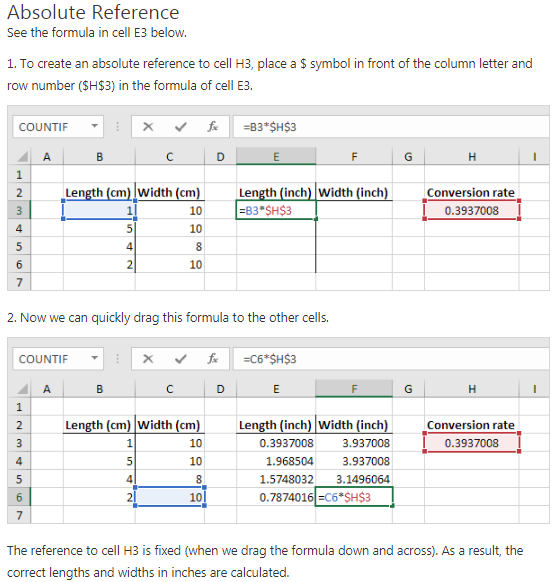 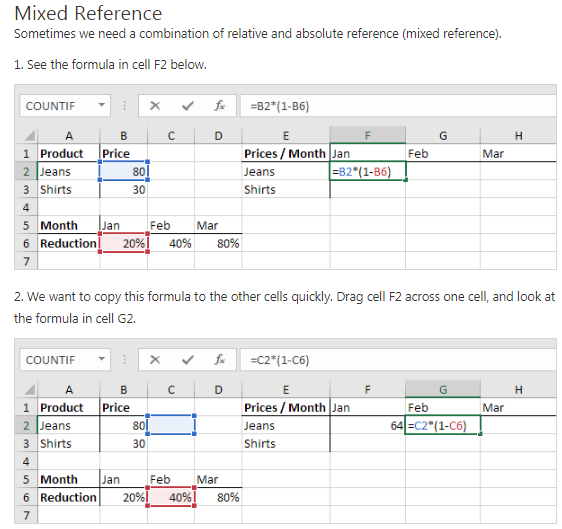 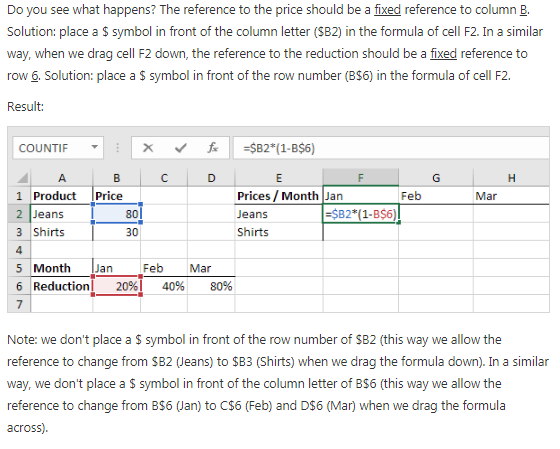 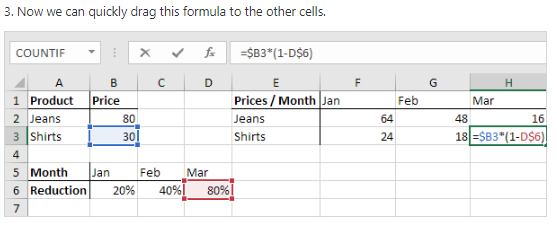 